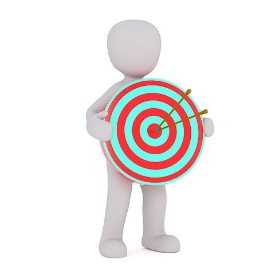 Denken Sie an Ihre Praxiserfahrungen in der Schule und bisher besuchte Lehrveranstaltungen zurück und formulieren Sie drei Ziele, die Sie sich für das Hauptpraktikum setzen. Auf diese Ziele sollten Sie sowohl in der Einleitung des Praktikumsberichts als auch in der Reflexion Ihres Hauptpraktikums eingehen. Sie können die Ziele auf die drei Schwerpunkte des Hauptpraktikums beziehen: Hospitation, die Durchführung eigenen Unterrichts und außerunterrichtliche Aktivitäten im Schulalltag.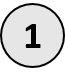            _____________________________________________________________________________
______________________________________________________________________________________________________________________________________________________________________________________________________________________________________________________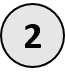            _____________________________________________________________________________
______________________________________________________________________________________________________________________________________________________________________________________________________________________________________________________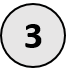            _____________________________________________________________________________
______________________________________________________________________________________________________________________________________________________________________________________________________________________________________________________